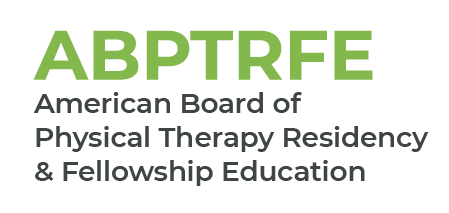 Medical Conditions – Women’s Healthfor initial accreditation and substantive changesFor programs applying for candidate status, or for accredited programs submitting a substantive change to add a participant practice site, please provide the patient population that will be available to the resident by providing a summary of the practice site data from the last year.Please complete the chart below by filling in those primary medical conditions seen by the practice site during the last year.  The patient’s primary medical condition is only counted during the first patient encounter. Patient encounters beyond the initial visit should not be included in the frequency count.Name of Practice Site:        Name of Practice Site:        Name of Practice Site:        Number of Practicing PTs at Practice Site Data Represents:      Number of Practicing PTs at Practice Site Data Represents:      Number of Practicing PTs at Practice Site Data Represents:      Medical ConditionsWomen’s HealthNumber of Patients Seen by Practice Site within Last YearNumber of Patients Seen by Practice Site within Last YearNervous SystemNervous SystemNervous SystemMultiple sclerosisParkinson’s diseaseMusculoskeletal SystemMusculoskeletal SystemMusculoskeletal SystemAutoimmune disordersMusculoskeletal dysfunction (osteoporosis/fibromyalgia/ pelvic girdle/postsurgical dysfunction)Pregnancy/postpartum (musculoskeletal dysfunction with pregnancy/postpartum, high-risk pregnancy)Sexual dysfunction (dyspareunia, vaginismus)Involvement Of Multiple SystemsInvolvement Of Multiple SystemsInvolvement Of Multiple SystemsBowel dysfunction (constipation, fecal incontinence, irritable bowel syndrome)LymphedemaPelvic floor dysfunction/pain (pelvic organ prolapse, chronic pelvic pain, endometriosis, cystitis)Urinary dysfunction (urinary incontinence, urinary retention, urinary urgency)OtherOtherOtherPlease indicate the percentage of total patients seen that are pediatric cases:Please indicate the percentage of total patients seen that are pediatric cases:Please indicate the percentage of total patients seen that are ante/postpartum or pregnancy related cases:Please indicate the percentage of total patients seen that are ante/postpartum or pregnancy related cases:Please indicate the percentage of total patients that are males:Please indicate the percentage of total patients that are males: